А Д М И Н И С Т Р А Ц И ЯСЕЛЬСКОГО  ПОСЕЛЕНИЯ  НИКОЛЬСКОЕРАМЕШКОВСКИЙ  РАЙОН ТВЕРСКАЯ  ОБЛАСТЬП О С Т А Н О В Л Е Н И Ес. Никольское25.12.2019                                                                                   №85-па Об утверждении Программы комплексного развития систем коммунальной инфраструктуры муниципального образования сельское поселение Никольское Рамешковского района Тверской области на 2020-2025 годы  В соответствии   с. п. 6.1 ст.1 Федерального закона №131-ФЗ « Об общих принципах организации местного самоуправления»,  п.11  Постановления Правительства РФ от 22.08.2011 года №1493-р, руководствуясь Уставом сельского поселения, администрация сельского поселения Никольское П О С Т А Н О В Л Я Е Т :1.    Утвердить    Программу  комплексного развития систем коммунальной инфраструктуры муниципального образования сельское поселение Никольское Рамешковского района Тверской области на 2020-2025 годы согласно приложению.2.  Разместить настоящее  постановление на официальном сайте муниципального образования    сельское поселение Никольское  в информационно-телекоммуникационной сети «Интернет» и  в центре для обнародования нормативных правовых актов в администрации сельского поселения Никольское.
3.Постановление  вступает  в  силу с момента его   подписания.4.Контроль за исполнением постановления оставляю за собой.Глава  сельского  поселения Никольское:                                    Л.Н.ГоршковаПриложениек постановлению администрациисельского поселения Никольское                                                                                                       от 25.12.2019 № 85-паПрограммакомплексного развития систем коммунальной инфраструктуры муниципального образования сельское поселение Никольское Рамешковского района Тверской областина 2020 – 2025 годыс. НикольскоеПаспортПрограммы комплексного развития систем коммунальной инфраструктуры муниципального образования сельское поселение Никольское Рамешковского района Тверской области на 2020-2025 годы1. Содержание проблемы и необходимость её решения программными методами1.1Сельское поселение Никольское  входит в состав Рамешковского района (далее – Рамешковский район) и является одним из 10 аналогичных административно-территориальных муниципальных образований (поселений).  Сельское поселение Никольское с востока  граничит с районным центром п. Рамешки., с юга  – с Лихославльским  районом. По территории поселения проходит  автотрасса Тверь- Никольское- Погорелец.  на севере — с Лихославльским районом, с.п.Толмачевское.на юго-востоке — с сельским поселениемКушалино.на  востоке  — с   сельским поселением Застолбье. на юге - с  Лихославльским районом Микшинское сельское поселение  С севера на восток  по границе поселения протекает река Медведица, приток р. Медведицы река Тресна.Территория поселения занимает 1430 кв.км Протяженность  территории по дорогам общего пользования с юга на север-16 км, с востока на запад  - 5 км Количество населенных пунктов – 12 .Численность населения на 01.01.2019 год  - 575 человек.Располагается в непосредственной близости к территории районного центра п.г. т.Рамешки. Административным центром поселения является с. Никольское.                                                                                                                                                                                                                                              Железные дороги на территории Поселения отсутствуют.   С экологической точки зрения поселение достаточно благоприятно для проживания. Граница муниципального образования сельское поселение Никольское утверждена законом Тверской области от 28.02.2005 №42-ЗО «Об установлении границ муниципальных образований, входящих в состав территории муниципального образования Тверской области "Рамешковский район", и наделении их статусом городского, сельского поселения».Природные условия    Климат   умеренно-континентальный, в северо-западной части   более влажный. Годовое количество осадков от 550 до 750 мм в год.  Средняя температура января - минус 9, июля +18, +20 градусов. Лето теплое. Вегетационный период около 190 дней. Влажность воздуха весной и осенью составляет 75-80 %, летом снижается до 65-70%, а зимой повышается до 85-90%.Зима довольно продолжительна: начинается в середине ноября и продолжается до конца марта/ начала апреля. Весна длится около двух месяцев. Лето теплое, начинается в начале июня и продолжается 3 месяца. Средняя температура в июле колеблется на отметки 17-19 градусов. Влажность опускается до 65-75 процентов. Погода, в целом, изменчивая. Осень довольно  дождливая, начинается в конце августа — начале сентября.  Население   в настоящее время  в поселении стабилизировалось и в перспективе расчетного срока (.) и 1-ой очереди (2020 г.) будет составлять, соответственно,  570 и 580  человек. Соответственно, сохраняется население в самых крупных населенных пунктах: с. Никольское и д. Ильино,     которое составляет порядка 40 % от численности всего населения   сельского поселения,  в которых  располагаются  основные учреждениями обслуживания населения, в том числе: административно-управленческими, общественно-деловыми и коммерческими объектами; культурно-просветительными и культурно-развлекательными объектами; объектами торговли, объектами образования и здравоохранения.Таблица Климатические параметры теплого периода года.Таблица 2Климатические параметры холодного периода года.Экономико-географическое положениеСельское поселение Никольское – муниципальное образование в составе Рамешковского района Тверской области. Расположено  в 15 км. от  райцентра. Административный центр сельского поселения – село Никольское. Железнодорожный, трубопроводный, воздушный и водный транспорт в непосредственной близости сельского поселения отсутствует.Собственная промышленная база в сельском поселении Никольское не развита. В пгт Рамешки размещены предприятия лёгкой и пищевой отраслей промышленности.В поселении исторически развито  ЛПХ. Основные направления – животноводство (крупный и мелкий  рогатый скот в ЛПХ).Сельское поселение Никольское перспективно в качестве локального центра рекреации. Находящаяся здесь  река Медведица и р.Тресна  популярны у рыболовов. Высокие сухие занятые сосновыми борами деревья  пригодны для строительства объектов туризма (кемпингов). 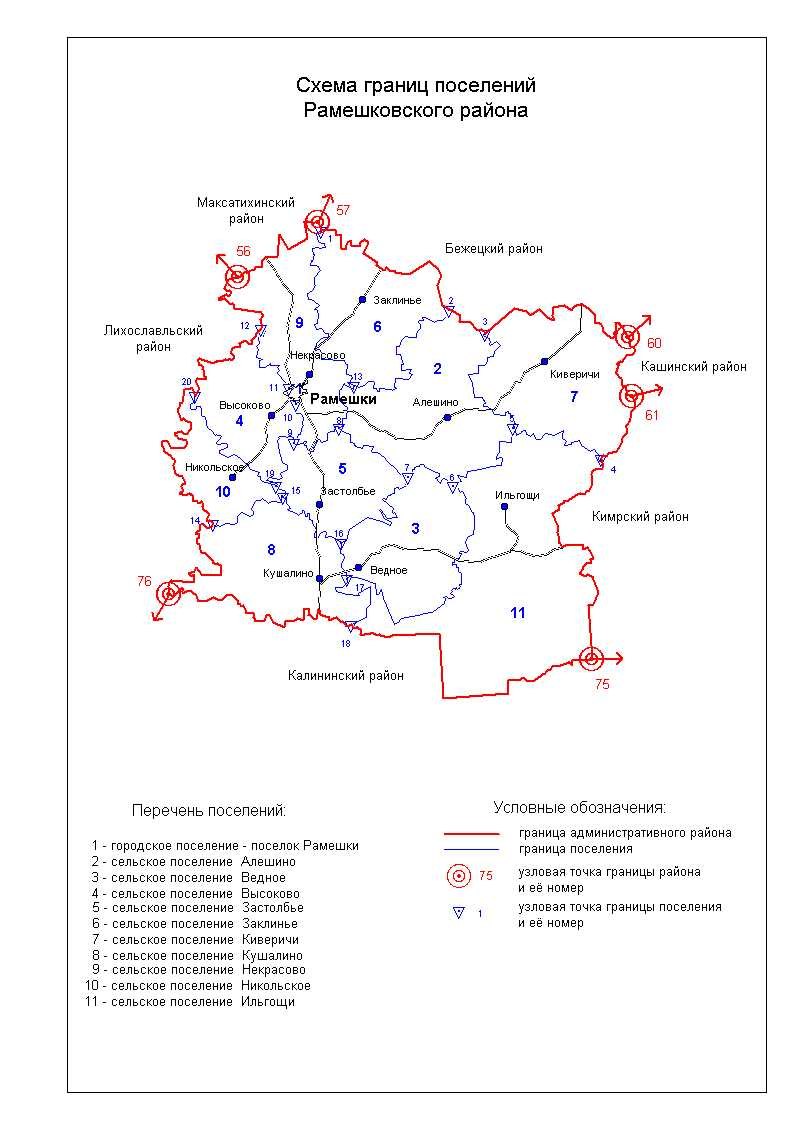 Рис. 1 Положение сельского поселения в границах Рамешковского районаЭкономико-географическое положение сельского поселения Никольское внутри Рамешковского района характеризуется как центральное. Отмечается приуроченность к автомобильным дорогам, реализующая преимущества транспортно-географического положения. Приречное положение (р. Медведица) вскрывает перспективы использования фактора рекреационно-географического положения. Исторически сложившаяся сельскохозяйственная база вкупе с близлежащими перерабатывающими предприятиями пгт Рамешки определяет выгодность агрогеографического положения.НаселениеОценка тенденций экономического роста и градостроительного развития территории в качестве одной из важнейших составляющих включает в себя анализ демографической ситуации. Значительная часть расчетных показателей, содержащихся в проектах документов территориального планирования, определяется на основе численности населения. На демографические прогнозы опирается планирование производства товаров и услуг, жилищного и коммунального хозяйства, трудовых ресурсов, подготовки кадров специалистов, школ и детских дошкольных учреждений, дорог и транспортных средств и многое другое.На 1 января 2020 г. численность населения сельского поселения Никольское - составила 538 человек. Более 50% населения сконцентрировано в населенных пунктах Никольское,  д.Ильино. д.Шеломец. д.Григорово, Тюрево-Ловцово постоянного населения не имеют. В сельском  Количественные показатели по населённым пунктамПоловозрастная структура населения. Численность населения меняется под влиянием: демографических причин - соотношение рождаемости и смертности, демографическое поведение; миграционного оттока или притока населения. социально-экономических причин - роста или снижения уровня жизни, благосостояния общества, развития социальных программ, здравоохранения, образования и т.д. Все эти причины, вместе взятые, отражаются не только на численности населения, но и на его структуре и качестве. Динамика численности населения складывается из факторов, влияющих на численность населения, к таковым относятся: рождаемость, смертность, механическое движение населения (перемещение людей на постоянное или временное жительство, обусловленное природными, экономическими и другими причинами).Объекты местного значения сельского поселенияОбъекты учебно-образовательного назначения. В сельском поселении Никольское Рамешковского района действует МОУ «Никольская  ООШ на 100 мест. Количество обучающихся – 27 человек. Количество детей в детском саду – 9.    Объекты культурно-досугового значения Таблица 3Таблица  Объекты здравоохраненияОбъекты социального обеспечения: В сельском поселении Никольское по данным Росстата действует 1 отделение социального обслуживания на дому граждан пожилого возраста и инвалидов. Численность обслуживаемых лиц с 2011 по 2020 год выросла с 8 до 12 человек.Объекты торговли и общественного питанияНа территории сельского поселения Никольское размещено 3 объекта торговли в населенных пунктах Никольское (). В школе с. Никольское действует столовая.Таблица Объекты сельскохозяйственного значения:  На территории сельского поселения действующих  сельскохозяйственных предприятий не значится.Объекты специального назначения: На территории сельского поселения Никольское размещены 2 кладбища. Объекты транспортной инфраструктуры: Транспортная инфраструктура сельского поселения Никольское включает сеть автомобильных дорог регионального, межмуниципального и местного значения (Ошибка! Источник ссылки не найден.). На автодороге «Рамешки – Никольское-Погорелец» расположен мост на участке между населенными пунктами Никольское и Шеломец при пересечении р. Медведица (15-й км). На автомобильных дорогах местного значения мосты сооружены рядом с населенными пунктами Тучево- Константиново (через р. Тресна – деревянный, ширина – 6 м, длина 20 м.) Таблица  Перечень автомобильных дорог, относящихся к автомобильным дорогам общего пользования местного значения в сельском поселении Никольское- свидетельство о государственной регистрации права собственности 69-АВ №978811 от 19.06.2014 г.д.Ильино ПГС 1500 метров.-свидетельство о государственной регистрации права собственности 69-АВ №978812 от 19.06.2014 г. д. Филиха ПГС 1000 метров.свидетельство о государственной регистрации права собственности 69-АВ№978813 от 19.06.2014 г.с. Никольское, ул. Новая ПГС 600 метров.свидетельство о государственной регистрации права собственности 69-АВ№978814 от 19.06.2014 г. с. Никольское, ул.Молодежная ПГС 400 метров.свидетельство о государственной регистрации права собственности 69-АВ№978815 от 19.06.2014 г. с. Никольское, ул. Полевая ПГС 900 метров.свидетельство о государственной регистрации права собственности 69-АВ№978816 от 19.06.2014 г. с. Никольское, ул.Песчаная ПГС 800 метров.свидетельство о государственной регистрации права собственности 69-АВ№978817 от 19.06.2014 г. д.Язвица ПГСсвидетельство о государственной регистрации права собственности 69-АВ№978818 от 19.06.2014 г. д.Мохнецы ПГС- свидетельство о государственной регистрации права собственности 69-АВ №978819 от 19.06.2014. с. Никольское ул. Центральная асфальт, ПГС  600 метров.- свидетельство о государственной регистрации права собственности 69-АВ №978838 от 23.06.2014.д. Тучево ПГС- свидетельство о государственной регистрации права собственности 69-АВ №978839 от 23.06.2014. д.Шеломец ПГС 2500 метров.- свидетельство о государственной регистрации права собственности 69-АВ №978840 от 23.06.2014 д.Сырково ПГС - свидетельство о государственной регистрации права собственности 69-АВ №990108 от 25.06.2014. д. Константиново ПГСНеобходим ремонт дорожного полотна общей протяженностью 22 км.Объекты инженерной инфраструктуры:Инженерная инфраструктура в сельском поселении Никольское сформирована объектами электроэнергетики, газоснабжения, водоснабжения,   связи.Электроснабжение территории сельского поселения осуществляется от электроподстанции 110 кВ. Электроснабжение потребителей сельского поселения Никольское осуществляется от электрических сетей филиала ОАО «МРСК Центр».Электроснабжением обеспечены все населенные пункты, трансформаторные подстанции 0,4 кВ расположены в 12  населенных пунктах сельского поселения Никольское. Газоснабжение территории сельского поселения Никольское осуществляется по межпоселковому газопроводу, проложенному из пгт Рамешки.Центральное водоснабжение в сельском поселении Никольское существует  в с. Никольское.  Артскважины с. Никольское, находятся на балансе администрации сельского поселения Никольское. Артскважина  находится в стадии оформления и передачи  Управляющей компании МУП «Жилкоммунсервис».  Очистные сооружения и система водоотведения в сельском поселении отсутствуют.СХЕМА ТЕПЛОСНАБЖЕНИЯ  В РАЗРЕЗЕ НАСЕЛЕННЫХ  ПУНКТОВАрхитектурно-планировочная организация территорииС целью разработки проектных решений по территориальному планированию проведен анализ планировочной структуры и функциональное зонирование территории населенных пунктов сельского поселения Никольское. Основные варианты планировочной организации территории связаны с выбором наиболее перспективных для градостроительного развития территории и населенных пунктов. Архитектурно-планировочная организация территории сельского поселения Никольское   обусловлена орогидрографическими особенностями территории.  Трудовые ресурсыНа начало 2020 года в Поселении постоянно проживало 538человек.В период с 2006 по 2020 годы в динамике численности населения Поселения  уменьшилось с 620 человек до 538 человек.  В структуре занятости трудоспособного населения Поселения большую часть составляют работники прочих организаций - 27,6%. Значительная часть населения - 20,9% занята в социальной сфере.  промышленных предприятий – 3,7%. Работники индивидуальных предпринимателей (в т.ч. ИП) составляют 7,5% .Значительная часть трудоспособного населения Поселения работает за пределами территории Поселения – в пгт Рамешки и вне Района – их доля составляет 32,5%.Наиболее людным населенным пунктом Поселения является село Никольское (285 чел.) – административный центр Поселения. Оно выделяется как кустовой центр развития.  Концепция социально-экономического развития Поселения на долгосрочную перспективуФормирование концепции развития Поселения на долгосрочную перспективу проведено по итогам комплексной градостроительной оценки территории. При этом осуществлены оценка и анализ следующих аспектов существующего положения Поселения и перспектив его развития:−​ экономико-географическое положение и факторы развития;−​ природные условия и ресурсы;−​ функциональное использование территории, административно-территориальная структура, структура землепользования;−​ пространственно-средовой потенциал;−​ инженерно-строительные условия и ограничения;−​ система планирования ограничений;−​ магистральные инженерные сети и головные инженерные сооружения;−​ транспортная инфраструктура;−​ экономическая база и сферы занятости: промышленность, строительство, сельское хозяйство, лесное хозяйство, транспорт, наука, образование, информатика, связь, телекоммуникации, туризм, рекреация и пр.;−​ система расселения, жилищный фонд;−​ демографическая ситуация;−​ социальная инфраструктура;−​ пофакторная оценка состояния окружающей среды и комплексный анализ экологической ситуации;−​ система особо охраняемых природных территорий.По результатам проведения комплексной градостроительной оценки выявлены проблемные зоны и ситуации, а также определены наиболее благоприятные для инвестирования зоны (полюса роста), которые могут служить стимулирующим началом для распространения положительного экономического эффекта на окружающие территории. Выводы комплексной градостроительной оценки территории Поселения являются основанием для разработки проектных предложений.Генеральный план Поселения является долгосрочной стратегией территориального планирования, основанной на принципе его устойчивого социально-экономического развития.Устойчивое социально-экономическое развитие Поселения предполагает:1)​ существенный прогресс в развитии основных секторов экономики, создание новых рабочих мест;2)​ новое жилищное строительство, в том числе строительство служебного жилья;3)​ организацию современных инженерных систем и улучшение транспортного обслуживания;4)​ бережное использование природных ресурсов;5)​ создание среды благоприятной для жизни и отдыха населения;6)​ формирование репутации Поселения как части Рамешковского района экологически привлекательной, комфортной для проживания и открытой для инвестиций.Цели устойчивого социально-экономического развития Поселения:1) повышение уровня жизни населения;2) сохранение и приумножение природных ресурсов для будущих поколений.Задачами ГП Поселения, на решение которых направлены основные разделы проекта, являются: функциональное зонирование территории сельского поселения; характер развития поселения с определением подсистем социально-культурных и общественно-деловых центров; направления развития жилищного строительства; характер развития транспортной сети, инженерной сети, социальной и иных инфраструктур.Генеральный план  находится в стадии утверждления. Расчетные этапы реализации проекта: Первая очередь – 10 лет; Расчетный срок - 20 лет; Перспектива – 30 лет. Реализация генерального плана осуществляется в границах муниципального образования путем выполнения мероприятий, которые предусмотрены программами, утвержденными администрацией муниципального образования «Рамешковский район» и реализуемыми за счет средств местного бюджета, или нормативными правовыми актами администрации поселения, или в установленном администрацией сельского поселения порядке решениями главных распорядителей средств местного бюджета, или инвестиционными программами.Основные направления планировочного развития территории Поселения, и факторы, их предопределяющие.Генеральным планом сельского поселения Никольское предложены мероприятия по увеличению площади индивидуального жилищного фонда во всех населенных пунктах. Объекты социального и коммунально-бытового назначенияРемонт  библиотеки в населенном пункте Никольское. Подготовка правоустанавливающий документов для открытия музея священника в с.Никольское. Продолжение работ на памятнике карельской деревни в д.Филиха.Объекты транспортной инфраструктурыНа первую очередь: Капитальный ремонт автодороги  в. Никольское в границах сельского поселения Никольское с доведением параметров дорожного покрытия до нормативного (укладка асфальта).Объекты инженерной инфраструктурыПроектирование и строительство новых, реконструкцию и развитие действующих газораспределительных систем следует осуществлять в соответствии с требованиями СНиП 42-01-2002, ПБ 12-529-03 на основе схем газоснабжения в целях обеспечения уровня газификации жилищно-коммунального хозяйства, промышленных и иных организаций, предусматриваемого программой газификации Тверской области.На первую очередь:На  расчетный срок:Строительство трансформаторных подстанций 10/0,4 кВ в населенных пунктах Никольское (1 шт.).Объекты сельскохозяйственного назначенияНа территории сельского поселения не значатся.Развитие функционально-планировочной структурыСоздание объектов капитального строительства, предусмотренное в разделе «Сведения о видах, назначении и наименованиях планируемых для размещения объектов федерального, регионального и местного значения» возможно только после изменения функционального назначения предлагаемых к использованию территорий. Изменение функционально-планировочной структуры сельского поселения Никольское обосновано ограниченностью возможностей развития территории по санитарным, инфраструктурным и экономико-географическим соображениям, описанным в материалах по обоснованию проекта генерального плана. Жилые зоны предназначены для организации благоприятной и безопасной среды проживания населения, отвечающей его социальным, культурным, бытовым и другим потребностям. Производственные зоны предназначены для размещения производственных объектов с различными нормативами воздействия на окружающую среду. Изменение границ населённых пунктовРазвитие жилой зоны осуществляется на землях, используемых и предназначенных для застройки и развития населенных пунктов. В соответствии с региональными нормативами градостроительного проектирования Тверской области жилые зоны должны располагаться в границах населенных пунктов. Необходимо перевести земельные участки, предполагаемые для застройки индивидуальными жилыми домами из земель сельскохозяйственного назначения в земли населенных пунктов. Границы сельских населенных пунктов отделяют земли населенных пунктов от земель иных категорий.Генеральным планом предусмотрено  расширение границ населенных пунктов.Необходимо проведение работ по оцифровке границ населенных пунктов и описание границ территориальных зон в соответствии с генеральным  планом и ПЗЗ сельского поселения.Инженерная инфраструктура ПоселенияВ перспективе до 2030 года, необходимо предусмотреть развитие всех основных видов инженерных сетей в населенных пунктах.                                                ​ газификация;                                                                                                                          ​ водоснабжение;​ водоотведение;​ электроснабжение​ связь и телекоммуникации.                 ГазоснабжениеГазоснабжение территории сельского поселения Никольское осуществляется по межпоселковому газопроводу, проложенному из ГРП п.Рамешки.    ЭлектроснабжениеНастоящий раздел разработан с учетом "Схемы развития распределительных электрических сетей 35-110 кВ ОАО "Тверьэнерго" на период до 2024 г.", разработанной ОАО "Се​веро-западный энергетический инжиниринговый центр", С-Петербург, 2007г. Источниками электроснабжения существующей жилой застройки, учреждений и пред​приятий обслуживания населения Поселения являются подстанции Тверских электри​ческих сетей.Электроснабжение потребителей Поселения осуществляется от системы ОАО "Тверьэнерго". На территории Района расположены три подстанции 110 кВ "Рамешки", "Тучево" и "Медведево".  Существующие электрические сети выполнены воздушными линиями: с подвеской провода марки АС на ж/б и деревянных опорах. Трансформаторные подстанции 6/0,4 кВ установлены преимущественно открытые мачтового типа.Согласно "Положения о технической политике ОАО "ФСК ЕЭС" в распределитель​-ном электросетевом комплексе" при реконструкции сетей необходимо применять ТП 6/0,4 кВ закрытого типа, ограничители перенапряжения нелинейные (ОПН), воздушных линий электропередач изолированным проводом типа СИП.В связи с тем, что трансформаторные подстанции 35/6 кВ и 6/0,4 кВ, ЛЭП-6 кВ и ЛЭП-0,4 кВ построены, в основном, в середине семидесятых годов прошлого века, оборудо​вание и сети изношены и устарели. Поэтому при новом строительстве жилых и производст​венных объектов необходима поэтапная модернизация и замена электрооборудования, строи​тельство новых ЛЭП-6 кВ и трансформаторных подстанций.Для присоединения данной электрической нагрузки к сетям необходимо получить разрешение на техническое присоединение от ОАО "Тверьэнерго".Электроснабжение имеется  в 12 сельских населенных пунктах Поселения.  Электроснабжение территории сельского поселения осуществляется от электроподстанции 110 кВ, расположенной в д.Тучево.  Электроснабжение потребителей сельского поселения Никольское осуществляется от электрических сетей филиала ОАО «МРСК Центра» – «Тверьэнерго». Электроснабжением обеспечены все населенные пункты, трансформаторные подстанции 0,4 кВ расположены в 12 населенных пунктах сельского поселения Никольское.  В перспективе до 2030 года можно прогнозировать увеличение нагрузки на электрические сети Поселения, по итогам нового строительства производственных и административных объектов и общего роста энергопотребления хозяйствами и населением, связанного с улучшением социально-экономического положения района.    ВодоснабжениеОпределение границ зон санитарной охраны артезианских скважин.Эксплуатация артезианских скважин в Поселении ведется преимущественно с нарушением законодательства ФЗ №2395-1 от 21.02.1992 г. "О недрах" –  одна из действующих артезианских скважин   имеет лицензию на недропользование в д. Никольское, эксплуатация остальных скважин ведется без получения лицензий.  Для артезианских скважин, в отношении которых границы поясов зон санитарной охраны официально не установлены, в рамках ГП Поселения устанавливаются условные границы поясов зон санитарной охраны (далее ЗСО).Граница первого пояса ЗСО (зона строгого режима) является нормативной и составляет 30 м от артезианской скважины.Расчет условных границ второго и третьего поясов ЗСО производится исходя из максимальных значений таких границ, установленных для артезианских скважин, оборудованных в сельской местности Района.Таким образом, условные границы поясов ЗСО для артезианских скважин, в отношении которых такие границы не установлены официально, определены в следующих размерах:−​ условная граница второго пояса ЗСО – 50 м;−​ условная граница третьего пояса ЗСО – 300 м.До момента установления реальных границ второго и третьего поясов зон санитарной охраны артезианских скважин, необходимо обеспечить соответствующий режим охраны на территориях, соответствующих установленным в таблице условным границам второго и третьего поясов зон санитарной охраны артезианских скважин в соответствии с требованиями СанПиН 2.1.4.1110-02 "Зоны санитарной охраны источников водоснабжения и водопроводов питьевого назначения".В состав первоочередных мероприятий по развитию водоснабжения в Поселении необходимо включить:−​ определение границ первого, второго и третьего поясов зон санитарной охраны действующих артезианских скважин и обеспечение охранных мероприятий по поясам в соответствии с СанПиН 2.1.4.1110-02 "Зоны санитарной охраны источников водоснабжения и водопроводов питьевого назначения". Расчет границ второго и третьего поясов зон санитарной охраны артезианских скважин производится владельцами скважин самостоятельно (либо с привлечением специализированной организации) и утверждается в Территориальном отделе Управления Федеральной службы по надзору в сфере защиты прав потребителей и благополучия человека по Тверской области (Роспотребнадзор); −​ получение (за счет владельцев артезианских скважин) лицензий на пользование недрами на каждую действующую артезианскую скважину в соответствии с ФЗ №2395-1 от 21.02.1992 г. "О недрах". Лицензии на недропользование выдает Отдел геологии и лицензирования по Тверской области Тверьнедра (г.Тверь) Федерального агентства по недропользованию Роснедра; −​ тампонирование недействующих артезианских скважин. Тампонирование артезианских скважин производится в соответствии с проектом. Разработка проектной документации и производство работ по тампонированию производится за счет владельцев артезианских скважин. Основная задача по развитию водоснабжения населенных пунктов Поселения заключается в 100% обеспечении населения качественной питьевой водой. Для этого должны проводиться следующие мероприятия: реконструкция существующих и строительство новых подземных водозаборов с целью обеспечения водоснабжением всех центров развития от сетей водоснабжения, в том числе от водоразборных колонок,  организация в соответствии с существующими нормами зон санитарной охраны артезианских скважин, реконструкция существующих и строительство новых сетей водоснабжения во всех центрах развития, инвентаризация водного хозяйства, обеспечение полноценного учета водопотребления, ликвидации утечек, осуществление мер по оплате услуг водоснабжения всеми водопользователями и в полном объеме, строительство колодцев во всех населенных пунктах, не являющихся центрами развития, обеспечение исправного технического состояния колодцев и их санитарной защиты.В рамках ГП Поселения предлагается: На первом этапе: реконструкция объектов водоснабжения, расположенных в центре поселения – с. Никольское, капитальный ремонт сетей центрального водоснабжения в с. Никольское ( в районе д.50)Таблица СХЕМАВОДОСНАБЖЕНИЯ В РАЗРЕЗЕ НАСЕЛЕННЫХ ПУНКТОВВодоотведениеСетей централизованной канализации на территории поселения нет.Основная задача по развитию систем водоотведения в населенных пунктах заключается в 100% обеспечении экологической защиты подземных вод от канализационных стоков.   Во всех населенных пунктах, где организовано водоснабжение населения от водопроводных сетей с устройством водопроводных вводов в жилые дома, необходимо:   устройство автономных систем водоотведения с приме​нением компактных очистных установок.В рамках ГП Поселения предлагается: строительство системы водоотведения и очистных сооружений в с. Никольское. Для остальных населенных пунктов поселения предлагается устройство автономных систем водоотведения.  СвязьНа территории Поселения автоматическая телефонная станция (далее АТС) расположена в с.Никольское. Уровень телефонизации населенных пунктов Поселения составляет 90%  Поселение подключено к современным сотовым телефонным сетям – БиЛайн, МТС, Мегафон, ТЕЛЕ-2.На территории поселения расположено 1 почтовое отделения ФГУП Почта России –   в селе  Никольское.100% населения обеспечены оперативной телефонной связью посредством установки таксофонов в каждом населенном пункте.Развитие средств телефонной связи в Поселении осуществляется в следующих направлениях:​ дальнейшее развитие сотовой связи, содействие установке новых вышек операторов сотовой связи;​ развитие существующих сетей телефонной связи путем увеличения количества абонентов;​ обновление технической базы средств связи с переходом на цифровые АТС, повышение емкости телефонной сети.​ расширение сети почтовой связи с предоставлением услуг факсимильной связи и электронной почты, размещение в почтовых отделениях пунктов выхода в сеть Internet;​ подключение к сети Internet учебных заведений, развитие сети Internet в населенных местах с прокладкой волоконно-оптических кабелей;​ развитие теле- и радиовещания с увеличением числа программ и расширением зоны покрытия, подготовка телевизионной сети к переходу в 2020 году на цифровое вещание.Таблица  Характеристика объектов электросвязиУтилизация отходовПод термином "отходы" следует понимать твердые бытовые отходы (ТБО) и приравненные к ним, образующиеся у населения и организаций. Подход к управлению отходами на региональном уровне определяется разделением ответственности за экологически безопасную утилизацию производственных и бытовых отходов между органами власти и местного самоуправления (бытовые отходы) и производителями производственных отходов. То есть, поскольку ответственность за утилизацию производственных отходов и экологическую безопасность обращения с ними несут производители этих отходов, то обоснование и выработка технических и организационных решений этой задачи должны осуществляться самими производителями отходов или, по крайней мере, по их инициативе.                                                                                                                         Утилизация отходов в общем виде включает следующие основные этапы:1. сбор;2. накопление;3. хранение;4. вывоз;5. сортировка;6. обезвреживание;7. переработка;8. захоронение;9. уничтожение.Утилизация отходов ТБО на территории Района включает лишь три этапа:1. сбор;2. вывоз;3. захоронение.На территории Района имеется   санкционированный полигон, в районе дер. Ильино. Расстояние от свалки района до центра Поселения с. Никольское по автодорогам составляет 30 км. Для борьбы с несанкционированными свалками необходимо проведение следующих мероприятий:-​ обустройство мест для приема ТКО у населения, установка на территории населенных пунктов контейнеров для сбора мусора;-​ обеспечение парков машин СП нормативным количеством уборочных единиц;-​ своевременный вывоз мусора с территории жилой застройки;-​ регулярное проведение работ по удалению несанкционированных свалок, в том числе с привлечением экологической полиции;-​ введение элементов финансового поощрения добровольных бригад, собирающих несанкционированный  складированный мусор и транспортирующих его на полигон ТКО.Проектная и существующая сохраняемая застройка населенных пунктов поселения 
в соответствии с генеральным планом будут обеспечены (для большей части населения)  , централизованной системой сбора и очистки хозяйственно-бытовых и производственных стоков.Сбор и вывоз отходовУборка территорий общего пользования и межселенных муниципальных дорог, а также сбор и вывоз бытовых отходов от населения организована  администрацией поселением. Уборка муниципальных улиц и дорог, а также сбор твердых бытовых отходов производится специальным автотранспортным предприятием.  Утилизация твердых коммунальных отходов и отходов производства (кроме токсичных промышленных отходов)В таблице приводится расчет объемов ТКО от жилой застройки, учреждений обслуживания населения, производственных предприятий Поселения для использования в последующих расчетах необходимой емкости проектируемой свалки ТКО.Переработка ртутных ламп, если таковые будут использоваться при освещении помещений зданий нежилого назначения должен осуществляться на специализированном предприятии в г. Твери, имеющем соответствующую лицензию. Сбор и транспортировка ртутных ламп к месту их переработки должны осуществляться учреждениями и организациями поселения самостоятельно по мере накопления отработанных ламп.Таблица Ориентировочный объем твердых бытовых отходов в поселенииПредприятия, обслуживающие инженерную инфраструктуруЖилищно-коммунальное хозяйство — комплекс подотраслей, обеспечивающий функционирование инженерной инфраструктуры населенных пунктов, создающий удобства и комфортность проживания граждан путем предоставления им широкого спектра жилищно-коммунальных услуг.Предприятия, формирующие сферу жилищно-коммунального комплекса Поселения:                - ОАО "ЦентрТелеком" – электросвязь;                                                                                                            - Рамешковские районные распределительные сети – электроснабжение;​-  ОАО "Рамешковское РТП" – общестроительные, электромонтажные и санитарно-технические работы;- ПТП "Тверьмежрайгаз" – газоснабжение;- МУП "Жилкоммунсервис – теплоснабжение, водоснабжение и водоотведение;- ФГУП Почта РоссииТаблица  Наличие жилфонда и обеспеченность его коммунальными услугами в муниципальном образовании сельское поселение Никольское  Таблица Прогноз роста численности населения в муниципальном образованиисельское поселение Никольское Тверской области на 2019-2024 годах (чел.)Таблица Прогноз строительства жилья в муниципальном образованиисельское поселение Никольское Тверской областина 2020 – 2025 годах (кв.м)Таблица14Прогноз строительства объектов коммунальной инфраструктуры для обеспечения коммунальными услугами вводимых в 2020 – 2025 годах объектов социальной сферы в муниципальном образовании сельское поселение Никольское Тверской областиТаблицаПрогноз прироста жилфонда и уровня обеспеченности им населения в муниципальном образовании сельское поселение Никольское Тверской области на 2020 -2025 годыТаблица Прогноз роста электропотребления в сутки на жилищно-коммунальные нуждыв муниципальном образовании сельское поселение Никольское Тверской области1.​ Цель и задачи ПрограммыЦелью Программы является - качественное и надежное обеспечение коммунальными услугами потребителей муниципального образования.В ходе реализации Программы предусматривается обеспечить решение следующих задач:- обеспечение подключения к системам коммунальной инфраструктуры вводимых объектов жилищного фонда и социальной сферы;- строительство и модернизация систем коммунальной инфраструктуры и объектов, используемых для утилизации и захоронения твердых бытовых отходов, в соответствии с потребностями жилищного т промышленного строительства;- повышение качества производимых организациями коммунального комплекса товаров и оказываемых услуг;- улучшение экологической ситуации на территории муниципального образования.2. Срок реализации ПрограммыСрок реализации Программы 2020 – 2025 годы.3. Общий объем ресурсов, необходимый для реализации Программы и его обоснованиеНормативно-правовое, информационное, материально-техническое и финансовое обеспечение выполнения мероприятий Программы осуществляется муниципальным заказчиком- координатором Программы – администрацией муниципального образования сельское поселение Никольское Рамешковского района Тверской области.Прогнозируемые объемы финансирования мероприятий Программы составляют 4100 тыс. рублей, в том числе:2020 год -  100тыс. рублей;- электроснабжение –  50 тыс. рублей,- газоснабжение – ___40__ тыс. рублей,- водоснабжение – 10 тыс. рублей,- сбор и утилизация ТКО – 0 тыс. рублей,2021 год - 100 тыс. рублей;- электроснабжение – 50 тыс. рублей,- газоснабжение –  40 рублей,- водоснабжение – 10 тыс. рублей,- водоотведение – _____ тыс. рублей,- сбор и утилизация ТКО – 0 тыс. рублей,2022 год - 140 тыс. рублей;- электроснабжение – 60 тыс. рублей,- газоснабжение – 50 тыс. рублей,- водоснабжение – 30 тыс. рублей,- водоотведение – _  тыс. рублей,- сбор и утилизация ТКО – 0 тыс. рублей,2023 год - 123 тыс. рублей;- электроснабжение – 60 тыс. рублей,- теплоснабжение – _____ тыс. рублей,- газоснабжение –50 тыс. рублей,- водоснабжение – 10 тыс. рублей,- водоотведение –  0 тыс. рублей,- сбор и утилизация ТКО – 3 тыс. рублей,2024 год - 123 тыс. рублей;- электроснабжение – 60 тыс. рублей,- теплоснабжение – _____ тыс. рублей,- газоснабжение –        50   тыс. рублей,- водоснабжение – 10. рублей,- водоотведение –  0  тыс. рублей,- сбор и утилизация ТКО – 3 тыс. рублей,2025 год –123 тыс. рублей;- электроснабжение – 60 тыс. рублей,- теплоснабжение – _____ тыс. рублей,- газоснабжение – 50 тыс. рублей,- водоснабжение – 10 тыс. рублей,- водоотведение – 0 тыс.  рублей,- сбор и утилизация ТКО –  3 тыс. рублей.Предполагаемые источники финансирования Программы:- средства местного бюджета;- внебюджетные средства (инвестиции).4. Основные мероприятия ПрограммыПрограмма включает широкий спектр мероприятий по развитию и модернизации (строительство и реконструкция) систем коммунальной инфраструктуры населенных пунктов, направленных на повышение уровня их технического состояния, расширение номенклатуры, увеличения объема и улучшение качества коммунальных услуг, оказываемых населению.5. Организация управления Программой и контроль за ходом ее реализацииВ целях обеспечения своевременной и качественной реализации Программы муниципальный заказчик- координатор Программы осуществляет:- отбор в установленном порядке исполнителей работ и поставщиков оборудования по каждому программному мероприятию, финансируемому за счет бюджетных средств;-координацию исполнения программных мероприятий, включая мониторинг их реализации, оценку результативности;- непосредственный контроль хода реализации мероприятий Программы;- подготовку отчетов о реализации Программы.6. Оценка социально-экономической эффективностиреализации мероприятий ПрограммыРеализация мероприятий Программы позволит:- обеспечить подключение к системам коммунальной инфраструктуры вводимых объектов жилищного фонда и социальной сферы;- повысить уровень технического состояния объектов коммунальной инфраструктуры поселения;- расширить номенклатуру, увеличить объемы и улучшить качество коммунальных услуг, оказываемых населению;- улучшить экологическую ситуацию на поселения;- за счет широкого внедрения передовых технологий, газификации,   энергосберегающего оборудования снизить затраты на топливно-энергетические ресурсы при производстве коммунальной продукции.Наименование программыПрограмма комплексного развития систем коммунальной инфраструктуры муниципального образования сельское поселение Никольское Рамешковского района Тверской области на 2020-2025 годы (далее - Программа)Дата утверждения ПрограммыАдминистрацией сельского поселения Никольское № 85-па  от 25 декабря 2019 годаЗаказчик ПрограммыАдминистрация сельского поселения Никольское Рамешковского района Тверской областиОсновные разработчики ПрограммыАдминистрация сельского поселения Никольское Рамешковского района Тверской областиЦель Программы-качественное и надежное обеспечение коммунальными услугами потребителей муниципального образования сельское поселение Никольское Рамешковского района Тверской области.Задачи Программы- обеспечение подключения к системам коммунальной инфраструктуры вводимых объектов жилищного фонда и социальной сферы;- строительство и модернизация систем коммунальной инфраструктуры и объектов, используемых для утилизации и захоронения твердых бытовых отходов, в соответствии с потребностями жилищного и промышленного строительства;- повышение качества производимых организациями коммунального комплекса товаров и оказываемых услуг;- улучшение экологической ситуации на территории муниципального образования сельскоепоселение Никольское Рамешковского района Тверской области.Срок реализации Программы2020- 2025годы.Объемы и источники финансирования Программы  по годам в разрезе кодов разделов функциональной классификации расходов бюджетаОбщий объем финансирования Программы составит    709  тыс. рублей, в т.ч.:2020 год - 100 тыс. рублей;2021 год - 100 тыс. рублей;2022 год – 140 тыс. рублей;2023 год - 123 тыс. рублей;2024 год - 123 тыс. рублей;2025 год - 123 тыс. рублей; Источник финансирования - средства бюджетов всех уровней, тарифная составляющая, плата за подключение, инвестиции.Основные механизмы реализации ПрограммыОписание подходов к выполнению мероприятий Программы.Основные механизмы мониторинга Программы Администрация сельского поселения Никольское - координатор Программы организует работу исполнителей мероприятий по реализации Программы и подготовке необходимых материалов для своевременного и правильного составления отчетности.В течение всего периода реализации Программы осуществляется   годовой мониторинг  реализации Программы.Температура воздуха24,8°ССредняя максимальная температура воздуха наиболее теплого периода23°САбсолютная максимальная температура воздуха36°ССредняя суточная амплитуда температуры воздуха наиболее теплого месяца11,1°ССредняя месячная относительная влажность воздуха наиболее теплого месяца75%Средняя месячная относительная влажность воздуха в 15 час. наиболее теплого месяца59%Количество осадков за апрель – октябрь444 ммСуточный максимум осадков68 ммПреобладающее направление ветра за июнь – августЗападМинимальная из средних скоростей ветра по румбам за июль0Температура воздуха наиболее холодных суток обеспеченностью0,98-37°С-33°СТемпература воздуха наиболее холодной пятидневки обеспеченностью0,98-33°С-29°СТемпература воздуха обеспеченностью0,94-15°САбсолютная минимальная температура воздуха-50°ССредняя суточная амплитуда температуры воздуха наиболее холодного месяца7,2°СПродолжительность периода со средней суточной температурой воздуха≤0°С146Средняя температура периода со средней суточной температурой воздуха≤0°С-6,4°СПродолжительность периода со средней суточной температурой воздуха≤8°С218Средняя температура периода со средней суточной температурой воздуха≤8°С-3°СПродолжительность периода со средней суточной температурой воздуха≤10°С236Средняя температура периода со средней суточной температурой воздуха≤10°С-2°ССредняя месячная относительная влажность воздуха наиболее холодного месяца85%Средняя месячная относительная влажность воздуха в 15ч наиболее холодного месяца85%Количество осадков за январь - март206 ммПреобладающее направление ветра за декабрь - февральЮЗСредняя скорость ветра за период со средней суточной температурой воздуха≤8°С4,1 м/с№ п/пНаименование населенного пунктаЧисленность населения 20201с.Никольское2852д..Шеломец483д..Филиха294д.Ильино475д.Слободиха56д.Денисово107д.Мохнецы58д.Тучево359д.Константиново2510д.Погорелец2111д.Сырково1412.д.Язвица14Численность населения всегоЧисленность населения всего538№НаименованиеАдресКоличество мест1 Никольская  библиотека-филиалс. Никольское, ул.Песчаная  д.810№НаименованиеАдрес1Рамешковская ЦРБ , ФП . с. Никольское;с. Никольское,  д. 50№НаименованиеАдресПрофиль1 Магазин ИП Джабаева М.К.с. Никольское, ул.Центральная, д. 55продовольственный, хозяйственный2Магазин ИП Боброва Ю.М.с. Никольское   ул.Центральная, д. 55Продовольственныйхозяйственный3Магазин ИП Макаровой М.В. С.Никольское, ул.Центральная, д.52Продовольственный, хозяйственный№п/пНаименование населенного пунктаКоличество хозяйствТеплоснабжениеТеплоснабжениегазовоепечное 1.с Никольское955837 2.д.Шеломец2918113.д.Филиха14954.д.Ильино38-385.д.Слободиха5-  56.д.Денисово10-107.д.Мохнецы5- 58.д.Тучево27-279.д.Погорелец19-1910.д.Константиново23-2311.д.Сырково10-1012.д.Язвица14-14№п/пНаименование населенного пунктаКоличество хозяйствВодоснабжениеВодоснабжениеВодоснабжениеВодоснабжение№п/пНаименование населенного пунктаКоличество хозяйствЦентрализованноеколодцыколодцыколодцыЦентрализованноеОбщего пользованияОбщего пользованиячастные 1.с Никольское9513313 2.д.Шеломец29-22163.д.Филиха14-11164.д.Ильино38-22215.д.Слободиха5---56.д.Денисово10---87.д.Мохнецы5---48.д.Тучево27-1199.д.Погорелец19--8810.д.Константиново23--7711.д.Сырково10--6612.д.Язвица14-177Всего:27410120120 п.пНазвание населенного пунктаТелефонизацияАТС/УЭСВышки сотовой связиСотовая связьИнтернетПочтовые отделения1Никольскоеда-–дадада2 Шеломецда–даданет3 Филиха да–даданет4 Ильинода–даданет5Слободихада–данетнет6 Денисовода–данетнет7Мохнецыда–данетнет8Сырковода–даданет9.Язвицада-данетнет10.Тучевода-данетнет11.Константиновода-данетнет12.Погорелецда-данетнетВид источника отходовЕдиница измерения.КоличествоНорма отходов, м3/годОбщее количество отходов, м3/годЖилые домачел.5381,2645.6х1,2=774.7Магазины  м 2 торговой площади1000,8240Итого:1014.7Производственные предприятиянет-ориентировочно 50% от жилищно-коммунального сектора1014.7 х 0,5=507.4Всего:  1522.1№ п/пНаименование административныхобразованийНаличие жилфондаНаличие жилфондаНаличие жилфондаНаличие жилфондаОбеспеченность коммунальными услугами (кв. м)Обеспеченность коммунальными услугами (кв. м)Обеспеченность коммунальными услугами (кв. м)Обеспеченность коммунальными услугами (кв. м)№ п/пНаименование административныхобразованиймногоквартирныедомамногоквартирныедомаиндивидуальныедомаиндивидуальныедомаЦентральное отоплениеводопроводводопроводканализации№ п/пНаименование административныхобразованийкол-водомовобщая площадь(кв. м)кол-водомовобщая площадь(кв. м)с вводом в домуличн.колонкицентрал.отводпридомов.выгребсельское поселение Никольское11179  2748   137004-6565533,7№ п/пНаименование административных образованийВ том числе по годамВ том числе по годамВ том числе по годамВ том числе по годамВ том числе по годамВ том числе по годам№ п/пНаименование административных образований20202021202220232024 2025сельское поселение Никольское538540542544545550№ п/пНаименование административныхобразованийВсегоВ том числе по годамВ том числе по годамВ том числе по годамВ том числе по годамВ том числе по годамВ том числе по годам№ п/пНаименование административныхобразованийВсего2020202120222023202420251234567892сельское поселение Никольское150160170180 190250№ п/пНаименование объектовЭлектроснабжениеЭлектроснабжениеЭлектроснабжениеТеплоснабжениеТеплоснабжениеТеплоснабжениеВодоснабжениеВодоснабжениеВодоснабжениеВодоснабжениеВодоотведениеВодоотведениеВодоотведение№ п/пНаименование объектовЛЭП -10 кВ(км)п/ст 10/0,4 кВ(ед./кВА)ЛЭП -0,4 кВ(км)газоснабжение (км)Встроенные газовые котельные (ед./Гкал)Блочные газовые котельные (ед./Гкал)Артскважины(ед.)Водовод (км)Водонапорные башни(ед./куб. м)Подводящий водопровод (км)Самотечная канализация (км)Канализационная насосная станция(ед./куб..м в сутки)Напорная канализация (км)Перечислить (планируемые объекты)--1 1-- --- ----№ п/пНаименование микрорайона(населенного пункта)      на 01.01.2020                                                                                          на 31.12.2024г.      на 01.01.2020                                                                                          на 31.12.2024г.      на 01.01.2020                                                                                          на 31.12.2024г.      на 01.01.2020                                                                                          на 31.12.2024г.      на 01.01.2020                                                                                          на 31.12.2024г.      на 01.01.2020                                                                                          на 31.12.2024г.№ п/пНаименование микрорайона(населенного пункта)Общая площадь жилфонда(кв.м)Кол-во постжителей(чел.)Уровеньобеспеч.жильем(кв.м/чел.)Общая площадь жилфонда(кв.м)Кол-во постжителей(чел.)Уровеньобеспеч.жильем(кв.м/чел.)сельское поселение Никольское 14900  53845,0  15500550 45,0№ п/пНаименование административного образованияна 01.01.2020 г.на 01.01.2020 г.на 01.01.2020 г.на 01.01.2021г.на 01.01.2021г.на 01.01.2021г.на 01.01.2022г.на 01.01.2022г.на 01.01.2022г.№ п/пНаименование административного образованияКоличество жителей(чел)Удельная потребляемая мощность (кВт/чел.)Общая потребляемая мощность (кВт)Количество жителей(чел).)Удельная потребляемая мощность (кВт/чел.)Общая потребляемая мощность (кВт)Количество жителей(чел)Удельная потребляемая мощность (кВт/чел.)Общая потребляемая мощность (кВт)сельское поселение Никольское5383.0 1614 5403.016205423.51897 Количество жителей(чел)Удельное потребление воды на 1 чел. в сутки (м3)Общее потреблении. воды на ЖКН в сутки (тыс. м3)Количество жителей(чел)Удельное потребление воды на 1 чел. в сутки (м3)Общее отреблении. Воды на ЖКН в сутки (тыс. м3)Количество жителей(чел)Удельное потребление воды на 1 чел. в сутки (м3)Общее отреблении. Воды на ЖКН в сутки (тыс. м3)Всего по поселению5380,15 0.080 5400,150,0815420,150.081